ОСНОВНА ШКОЛА „ ЖАРКО ЗРЕЊАНИН“ОБРОВАЦ         ГОДИШЊНИ  ПЛАН  РАДА  ПРОДУЖЕНОГ  БОРАВКА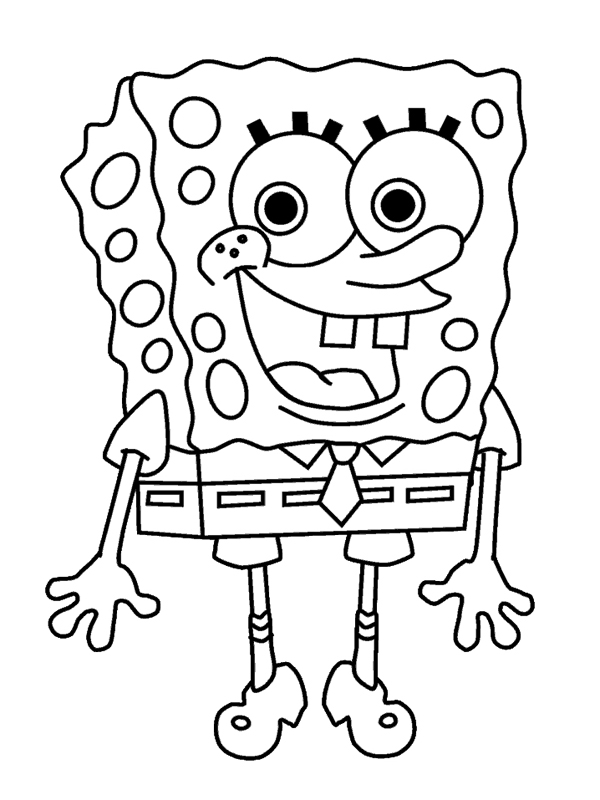                                                                            ШКОЛСКА 2019/2020.ГОДИНА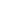 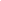                                 ПРОГРАМ  РАДА  ПРОДУЖЕНОГ БОРАВКА                     Продужени боравак је необавезни облик непосредног васпитно образовног рада који се проводи изван редовне наставе и има своје педагошке, васпитне, здравствене и социјалне вредности.                 Продужени боравак као облик организованог рада представља могућност да ученици првог и другог разреда, поред редовне наставе, буду у школи још један део дана, пре свега када су им родитељи на послу.                     Организовани самостални рад ученика произлази из наставног програма, а методе рада учитеља и ученика идентичне су методама рада редовне наставе. Програм продуженог боравка спроводе учитељи.МАТЕРИЈАЛНИ УСЛОВИ ПРОДУЖЕНОГ БОРАВКА                    Просторија је опремљена довољним бројем клупа и столица, које се по потреби могу размештати. Осим беле табле, простор има рачунар и мноштво дидактичког материјала неопходног ученицима за рад. Збирка друштвених и дидактичких материјала, као и аудио- визуелних средстава се стално обогаћује. ЦИЉЕВИ ПРОДУЖЕНОГ БОРАВКА∙ Брига о деци и организовано спровођење активности у време када нису на настави, ни са родитељима ∙ Целокупном организацијом и начином рада понудити различите садржаје и обогаћену средину, утицати на изједначавање услова учења и рада у школи за сву децу, без обзира на социолошко и културолошко порекло  ∙Утицати на развој целокупне личности и индивидуалних потенцијала детета организацијом различитих садржаја  ∙Унапређење социјалних вештина детета кроз интеракцију са другом децом у време боравка у школи  ∙Припремити дете за даље образовање, оспособити га за учење ( учити како учити) и помоћи му у савладавању градива ∙ Неговати хуманост, љубав и навике културног понашања, колективног и другарског духа∙  Неговање поштовања различитости и толеранције ∙  Развијати радно васпитање кроз свакодневно решавање домаћих задатака и извршавње постављених обавеза, развијати иницијативност и упорност у раду ∙ Развијати физичке способности боравком деце на чистом ваздуху, телесном вежбом и друштвеним играма  ∙ Естетско васпитање и неговање навика личне хигијене, хигијене школског простора и прибора .                     СПЕЦИФИЧНИ ЦИЉЕВИ ПРОДУЖЕНОГ БОРАВКА∙ Потпун и хармоничан развој детета  ∙ Омогућавање развијања индивидуалних потенцијала и индивидуалног приступа детету∙  Оспособити ученике за самостално учење, развијати радозналост и мотивисаност за учење∙  Развијање и неговање писмености, језичке и математичке∙  Развој креативности и способности решавања проблема∙  Поштовање различитости и неговање толеранције∙  Брига о деци са посебним потребама∙  Олакшавање прелаза из нижих у више нивое образовања∙  Неговање смисла за заједнички живот и рад, узајамну помоћ и културно понашање∙  Обављање једноставних послова услуживања као дела радног васпитања                 У продуженом боравку планира се остваривање следећих активности: Усклађивање активности у продуженом боравку са наставним градивом, као и са распоредом часова редовне наставе одељења чији су ученици укључени у продужени боравакОрганизовање индивидуалног рада ученика на изради домаћих задатака и савлађивању школског градива уз помоћ учитеља у продуженом боравкуПриликом рада неопходно је користити све познате облике рада што подразумева рад у пару, колективни, индивидуални и групни радПланирање самосталног рада ученика у зависности од узраста ученика, предмета, као и од брзине савладавања нових наставних области, односно психо – физичких могућности сваког појединцаУсмеравање и мотивисање ученика од стране учитеља, уз примену разних наставних метода и техника, у циљу што успешнијег осамостаљивања ученика за даљи индивидуални радСарадња са учитељима првог и другог разреда у циљу што квалитетнијег рада са ученицима у продуженом боравку, као и размена мишљења, како би слика о напредовању сваког појединца била што потпунијаПраћење и поштовање иницијативе од стране учитељa, кроз заједничке састанке ради континуираног међусобног информисањаСарадња са стручном службомПланирање што разноврснијих садржаја и облика слободних активности неопходних за развој свих компонената личности ученика (интелектуалне, моралне, физичке, радио- техничке, естетске...). Слободне активности подразумевају: креативне радионице и музичке, ликовне, спортске, драмско – рецитаторске активностиУчешће у обележавању значајних датума које школа прослављаОспособљавање ученика за руковање разним наставним средствима (компјуте)Сарадња са родитељима деце у продуженом боравкуПРОГРАМ  СТРУЧНОГ ВЕЋА  У  ПРОДУЖЕНОМ  БОРАВКУДИНАМИКА  РАДА  У  ПРОДУЖЕНОМ  БОРАВКУУ продужени боравак могу се уписати ученици првог и другог разреда. ∙ У продуженом боравку постоје две хомогене групе и са сваком ради један учитељ. ∙ Радно време продуженог боравка је    -за ученике који наставу похађају пре подне од 10:50h до 15:00h∙ У оквиру продуженог боравка организују се следеће активности и облици рада:  ∙ Интегрисано учење и поучавање∙  Тимско и сарадничко учење∙  Индивидуални и индивидуализовани приступи у учењу∙  Учење кроз игру, праксу и решавање проблема∙  Организовано спровођење слободног времена ;∙ Одмор и рекреација∙  Телесне активности∙  Излети, шетња, боравак на чистом ваздуху и спортске активности∙  Самопослуживање у групи, чување и одржавање школске имовине и хигијене∙  Радионичарски рад∙  Групни рад: плесна, драмска, ликовна и рецитаторска група. ∙ Формирање група према интересовању деце ∙ Игра∙  Сарадња са родитељима, учитељима и наставницима∙  Учествовање у животу и раду школеВреме организујемо у 3 сегмента: - самосталан рад ученика (време за израду домаћих задатака)
- слободно време (друштвене игре по слободном избору, игре опуштања, спортске игре, ...)
- слободне активности ученика: (ликовне, драмске, музичке, спортске, радионице) 

Одмор и забава су прилагођени временским условима. Сваки дан шетамо. Користимо школску салу, спољне спортске терене, оближње, дигиталну учионицу, библиотеку.Учествујемо у обележавању свих значајних догађаја у нашој школи (Дан школе, школска слава Свети Сава, Новогодишња приредба, 8. мартовска продајна изложба и приредба,  приредбе за почетак и крај школске године).
Учествујемо у разним пројектима и хуманитарним акцијама.          Самосталан рад ученика:                   Самосталним радом, уз сталну стручну и педагошку помоћ и сарадњу са наставником, ученици организовано и плански, утврђују, продубљују, примењују и усвајају нова знања, умења и навике. Израда домаћих задатака се свакодневно организује у одређено време. Домаћи задаци урађени на часовима самосталног рада се анализирају, исправљају и вреднују, али се не оцењују.  Ученици који имају тешкоће у савладавању наставног градива добијају помоћ у виду индивидуалног рада који подразумева допунске часове и додатно ангажовање наставника.           Слободно време:                  Слободно време је предвиђено за активности које се организују на принципу потпуне слободе избора, добровољности, самоорганизованости ученика у оквиру различитих група. Кроз ове активности ученици стварају, откривају, истражују, увежбавају, сазнају...          Слободне активности ученика:ЛИКОВНЕ  АКТИВНОСТИУпознавање прибора за радПравимо рам за сликуАлбум моје омиљене животињеДечји шкрабМаске за маскенбалМаскенбал Правимо животињско царствоУкрашавање паноаЈесење воће КишобранПравимо инструмент – бубањГитара ,ТрубаИлустрација прочитане бајкеСнешко Белић од папираУкраси за јелкуНовогодишње капеКићење јелкеДоживљај са распустаСлике из живота Светог Саве Правимо од папира – авион, коверат ...Правимо луткицеЛанац од шареног папираЧеститке за 8. мартПролеће на нашем прагуФарбање јајаИзложба Ускршњих јајаЦвет од креп папираВуница на папиру прави уметночко делоКако увити поклонКако увити свеску и књигуВисуљци за прозореКартонска кућаПреливање боја на папируПосуда за оловкеУкраси своје имеИзложба ДРАМСКЕ  АКТИВНОСТИИгре за опуштање, стварање пријатне атмосфере и међусобно упознавањеПрепричавам моју омиљену причу/бајкуГлумимо, рецитујемо, имитирамоПосета школској библиотециПонови исто као јаГледамо позоришну представуПантомимаПрипрема приредбе поводом Дана школеИмитације животиња (индивидуалне и групне)Имитација познатих личностиПричам ти причу – састављање приче додавањем речиСастављање приче – убацивање речи у причуПрича на задату реченицуПрича на основу слике, Прича на основу фотографијеПрича на основу музичке темеМењамо садржај или крај познате причеПричам ти причу покретомМаска и лик 1Маска и лик 2Игра замена улогаГледамо позоришну представуПрипрема приредбе поводом празника 8. мартаПантомимаПрипрема луткарске представеПрављење лутака за луткарску представуРеализација луткарске представеДрамске импровизације и скечевиСличности и разлике између биоскопа и позориштаДизнијеви цртани филмовиИгра замена улогаЧитање драмског текста по улогамаТакмичење у рецитовањуЧитање дечје штампеПрипреме приредби поводом празника у току школске годинеГледамо позоришну представуСПОРТСКЕ  АКТИВНОСТИУпознавање ученика са задацима,програмом и организацијом радаХодање и трчање на различите начинеИгре без границаДечје игре по избору ученикаИстрајно трчање по неравном теренуТрка за срећније детињствоШтафетне игреЕлементарне игре у природиЕлементарне игре лоптомКорективне вежбеКолут напредКолут назадКолут напред из разних положајаДечја народна игра ’’Ја посејах лубенице’’Народна игра ’’Прођи Миле’’Вежбе обликовањаВежбе обликовања уз музикуНародна игра ’’Дивна, Дивна’’Увежбавање научених игараШтафетна игра котрљањем обручаМостДечје игре по избору ученикаШтафетне игре палицомСавладавање препрека у природиХодање по дубоком снегуТрчање по дубоком снегуСкок у даљОдбијање лопте о зид – физичке способности’’Између две ватре’’Прескакање вијачеТрчање на 50 метараФудбалШтафетне игреДечје игре по избору ученикаВежбе обликовањаИгре без границаМУЗИЧКЕ  АКТИВНОСТИУпознавање ученика са планираним активностимаПевање научених песама – упознавање кроз песмуПевање песама различитог карактераПевање и свирање песамаПевање песама по изборуПесме о јесениУпознавање инструменатаНачин настанка звука код различитих инструменатаСвирање на различитим инструментимаПевање песама о другарствуМузички квизСлушање музикеПесме о зимиНовогодишње песмеПрослава Нове године кроз песму и игруПесме о БожићуПесме о Светом Сави – химнаПрослава школске славе Свети СаваСлушање музикеСлушање музике уз ликовно изражавањеУсклађивање покрета са музикомМали музички квизПесме о мајциСлушање музике по изборуПевање песама по изборуПесме о пролећуДечје игре уз песмуДечје народне игре и песмеПрипрема за школско такмичење у певањуСлушање нових композицијаПрепознавање инструменатаПевање уз свирањеУвежбавање певања уз свирањеНаш мали оркестарМузички квизЖуркаРАДИОНИЦЕСвест о себи 1,Свест о себи 2, Моје место за опуштање, Дечја права, Породица је подршка детету,Шта ме брине, Шта ме радује, Изражавање осећања, Труп није ћуп, Неспоразуми и конфликти, Моји страхови, Моји снови – моје жеље, Ја и како ме други виде, Еколошки кутак, Библиотека, Правимо новогодишње украсе, Китимо јелку, Светосавска химна,Игре на снегу, Глумимо- имитирамо..., Поклони се и почни, Припрема приредбе, Осмомартовске честитке, Дочек пролећаУскршња јаја, Украшавамо учионицу поводом Васкрса,Првоаприлске шалеИгре пантомиме, Правимо маске, Игре речима, Мала позорница,Слушање музике, Певање песмица, Мали биоскоп, Играмо се на рачунару 36. Организација летовањаСТРУЧНИ ТИМ УКЉУЧЕН У РАД ПРОДУЖЕНОГ БОРАВКА:Учитељица продуженог боравка:Данијела Кутањац, проф.разредне наставеУчитељи/це редовне наставе  I-IV разредаНаставник Енглеског језика, Биљана Златар, проф. енглеског језикаНаставник Ликовне културе,Сабина Галијаш, наставник ликовне културеЉиљана Ступар, дипломирани педагогВреме реализацијеАктивност/темеНачин реализацијеНосиоци реализације и сараднициСЕПТЕМБАРДоношење плана рада стручног већа за продужени боравакФормирање група и договор о радуРазноседницаПредседник Стручног већаУчитељи који изводе наставу у продуженом боравку,ДиректорПедагогОКТОБАР1.Договор о активностима у Дечјој недељи2. Договор о активностима поводом Дана школе2.Реализација наставних садржаја3.Упознавање са проблемима у настави4.Проналажење начина како најуспешније радити домаће задаткеседницаПредседник Стручног већаУчитељи који изводе наставу у продуженом боравку, Директор, ПедагогНОВЕМБАРДоговор са учитељем 1.разредаДоговор са учитељима 2.разредаДоговор са учитељима 3.разредаДоговор са учитељима 4.разредаАктуелноседницаПредседник Стручног већаУчитељи који изводе наставу у продуженом боравку, Директор, ПедагогДЕЦЕМБАР/ЈАНУАРИзрада честитки и украса за Нову годину и БожићАнализа рада слободног времена и слободних активностиПрипрема приредбе за школску славу,Светог Саву; учешће ученика и задужења наставника са продуженог боравкаАнализа успеха ученика који долазе на продужени боравакАктуелноседницаПредседник Стручног већаУчитељи који изводе наставу у продуженом боравку, Директор, ПедагогМАРТ1.Игре у школском дворишту2.Друштвене игре-такмичење3.Обележавање празника-Васкрс4. АктуелноседницаПредседник Стручног већа, Учитељи који изводе наставу у продуженом боравку,Директор,ПедагогАПРИЛУлепшајмо околину (посадимо цвет)Шетња-излетАктуелноседницаПредседник Стручног већа,Учитељи који изводе наставу у продуженом боравку,Директор,ПедагогМАЈ1.Израда паноа на тему лето2. АктуелноседницаПредседник Стручног већаУчитељи који изводе наставу у продуженом боравку,ПедагогЈУНИзвештај о реализацији наставе у продуженом боравкуВођење документацијеСумирање резултата на крају другог полугодишта и размена искустваАктуелноседницаПредседник Стручног већаУчитељи који изводе наставу у продуженом боравку,Директор,ПедагогНАЗИВ  АКТИВНОСТИОПИС  АКТИВНОСТИЛИКОВНЕ  АКТИВНОСТИПодразумевају све активности везане за различите врсте цртања, сликања, прављења предмета од различитих материјала, уређење простора, учешће у организацији школских изложби, посете изложбама...ДРАМСКЕ  АКТИВНОСТИПодразумевају разне драмске игре, имитације, скечеве и активности на организовању мањих представа током школске године као и посета позориштимаСПОРТСКЕ  АКТИВНОСТИПодразумевају све врсте вежби обликовања које се изводе свакодневно, разне врсте корективних вежби (за стопала и кичму), шетње, спортске игре, дечје игре ...МУЗИЧКЕ  АКТИВНОСТИПодразумевају слушање различите музике и учење различитих песама и игара, учествовање на школским такмичењима, увежбавање ритмичких и играчких кореографија прилагођених узрастуРАДИОНИЦЕПодразумевају разговоре са децом и активности у циљу препознавања и ослобађања сопствених и туђих емоција и потреба, у циљу побољшања социјалних односа, тимског рада, препознавања и решавања различитих облика насилничког понашања.